СОВЕТ ДЕПУТАТОВТАТАРСКОГО СЕЛЬСКОГО ПОСЕЛЕНИЯМОНАСТЫРЩИНСКОГО РАЙОНА СМОЛЕНСКОЙ ОБЛАСТИРЕШЕНИЕот 10 августа 2023 года     № 14О внесении изменений в решение Совета депутатов  Татарского сельского поселения Монастырщинского района Смоленской области от 25.12.2015  № 33 «Об установлении  размеров должностных окладов и размеров дополнительных выплат муниципальным служащим Администрации  Татарского сельского поселения Монастырщинского района Смоленской области»В соответствии с Федеральным закономот 2 марта 2007 года № 25-ФЗ "О муниципальной службе в Российской Федерации" и областным законом от 29 ноября 2007 года № 109-з "Об отдельных вопросах муниципальной службы в Смоленской области", постановлением Администрации Смоленской области от 14 июля 2023 года № 395«О внесении изменений в постановление Администрации Смоленской области от 08.10.2014 № 691», Совет депутатов Татарского сельского поселения Монастырщинского района Смоленской областиРЕШИЛ:      1. Внести изменения  в решение Совета депутатов Татарского сельского поселения Монастырщинского района Смоленской области № 33 от 25.12.2015 «Об установлении  размеров должностных окладов и размеров дополнительных выплат муниципальным служащим Администрации  Татарского сельского поселения Монастырщинского района Смоленской области»следующие изменения:п. 1.изложить в новой редакции: «размеры должностных окладов согласно приложению № 1»Приложение № 1 изложить в новой редакции (прилагается)          2.Действие настоящего решения распространяются на правоотношения, возникшие с 01 июля 2023 года.Глава муниципального образованияТатарского сельского поселенияМонастырщинского районаСмоленской области                                                      Г.П. КулагинРАЗМЕРЫДОЛЖНОСТНЫХ ОКЛАДОВ   МУНИЦИПАЛЬНЫМ СЛУЖАЩИМ АДМИНИСТРАЦИИ  ТАТАРСКОГО СЕЛЬСКОГО ПОСЕЛЕНИЯ МОНАСТЫРЩИНСКОГО РАЙОНА СМОЛЕНСКОЙ ОБЛАСТИ                                                                                 Приложение № 2                                                                                 к решению Совета депутатов                                                                                 Татарского сельского поселения                                                                                 Монастырщинского района                                                                                  Смоленской области                                                                                 от  25 декабря 2015  № 33РАЗМЕРЫДОПОЛНИТЕЛЬНЫХ ВЫПЛАТ МУНИЦИПАЛЬНЫМ СЛУЖАЩИМ АДМИНИСТРАЦИИ  ТАТАРСКОГО СЕЛЬСКОГО ПОСЕЛЕНИЯ МОНАСТЫРЩИНСКОГО РАЙОНА СМОЛЕНСКОЙ ОБЛАСТИ1. Ежемесячный оклад за классный чин, который устанавливается в процентах к должностному окладу муниципального служащего в следующих размерах:1-й класс - 70;2-й класс - 60;3-й класс - 50.Должностной оклад и ежемесячный оклад за классный чин составляют оклад денежного содержания муниципального служащего.2. Ежемесячная надбавка к должностному окладу за выслугу лет на муниципальной службе в следующих размерах:     При стаже муниципальной службы                            Процентов    От 1 года до 5 лет                                                                   10    От 5 до 10 лет                                                                          15    От 10 до 15 лет                                                                        20    Свыше 15 лет                                                                           303. Ежемесячная надбавка к должностному окладу за особые условия муниципальной службы - до 50 процентов (включительно) должностного оклада по замещаемой должности. 4. Премии за выполнение особо важных и сложных заданий - максимальный размер не ограничивается.5. Ежемесячное денежное поощрение - до 100 процентов (включительно) оклада денежного содержания по замещаемой должности. Муниципальному служащему может также выплачиваться единовременное дополнительное денежное поощрение в пределах фонда оплаты труда муниципальных служащих. 7. Материальная помощь - один оклад денежного содержания по замещаемой должности                                                                    Приложение № 3                                                                                                      к решению Совета депутатов                                                                    Татарского сельского поселения                                                                    Монастырщинского района                                                                    Смоленской области                                                                    от  25 декабря 2015   № 33ПОЛОЖЕНИЕО ПОРЯДКЕ ВЫПЛАТЫ МУНИЦИПАЛЬНЫМ СЛУЖАЩИМ АДМИНИСТРАЦИИ  ТАТАРСКОГО СЕЛЬСКОГО ПОСЕЛЕНИЯ МОНАСТЫРЩИНСКОГО РАЙОНА СМОЛЕНСКОЙ ОБЛАСТИ ЕЖЕМЕСЯЧНОЙ НАДБАВКИ ЗА ОСОБЫЕ УСЛОВИЯМУНИЦИПАЛЬНОЙ СЛУЖБЫ, ЕЖЕМЕСЯЧНОГО ДЕНЕЖНОГО ПООЩРЕНИЯ, ПРЕМИИ ЗА ВЫПОЛНЕНИЕ ОСОБО ВАЖНЫХ И СЛОЖНЫХ ЗАДАЧ1. Общие положения1.1. Настоящее Положение в соответствии с областным закономот 28.11.2007 № 109-з "Об отдельных вопросах муниципальной службы в Смоленской области" (далее - областной закон) определяет порядок выплаты муниципальным служащим Администрации Татарского сельского поселения Монастырщинского  Смоленской области (далее - муниципальный служащий) ежемесячной надбавки за особые условия муниципальной службы, ежемесячного денежного поощрения, премии за выполнение особо важных и сложных заданий.1.2. Ежемесячная надбавка за особые условия муниципальной службы, ежемесячное денежное поощрение, премия за выполнение особо важных и сложных заданий (далее - дополнительные выплаты) в соответствии с областным законом относятся к дополнительным выплатам и являются составляющими денежного содержания муниципальных служащих.2. Порядок установления и выплаты ежемесячной надбавкиза особые условия муниципальной службы, ежемесячногоденежного поощрения, премии за выполнение особоважных и сложных заданий2.1. Конкретный размер каждой из дополнительных выплат с учетом предельного размера устанавливается  персонально конкретным муниципальным служащим  и оформляется правовым актом Администрации Татарского сельского поселения Монастырщинского района Смоленской области.2.2. Проект правового акта Администрации Татарского сельского поселения  Монастырщинского района Смоленской области о выплате ежемесячного денежного поощрения, об установлении (изменении) размера ежемесячной надбавки за особые условия муниципальной службы, о выплате премии за выполнение особо важных и сложных заданий подготавливается по мере необходимости. 2.3. Ежемесячная надбавка за особые условия муниципальной службы (далее - надбавка) устанавливается с учетом сложности и напряженности профессиональной служебной деятельности, специального режима работы муниципального служащего.Наряду с этим учитываются объем и оперативность исполнения работы, а также ее новизна. 2.4. При изменении степени сложности и напряженности, либо специального режима, размер персональной надбавки может быть увеличен или уменьшен по сравнению с размером надбавки, который был установлен муниципальному служащему в предыдущем месяце.2.5. При определении размера ежемесячного денежного поощрения учитываются:- личный вклад муниципального служащего в решение задач и выполнение функций, поставленных перед органом местного самоуправления;- добросовестное исполнение должностных обязанностей, своевременное и качественное выполнение заданий, поручений;- своевременное и качественное обеспечение реализации федерального и областного законодательства в пределах полномочий муниципального служащего;- соблюдение законности при принятии решений, направленных на реализацию прав граждан и юридических лиц;- разработка и реализация управленческих решений, способность организовать эффективную работу и конкретизировать ее выполнение, компетентность при принятии управленческих решений;- работа по взаимодействию с государственными органами местного самоуправления, учреждениями и организациями, общественными объединениями;- соблюдение регламентов;- инициатива и творческий подход к выполняемой работе;- соблюдение трудовой дисциплины;- соблюдение порядка работы со служебной документацией.2.6. Муниципальные служащие, привлеченные в установленном порядке к дисциплинарной ответственности, могут быть лишены поощрения полностью или частично.2.7. Премия за выполнение особо важных и сложных задач (далее - премия) устанавливается с учетом обеспечения задач и функций органа местного самоуправления, личного трудового вклада муниципального служащего в общие результаты служебной деятельности при выполнении особо важных и сложных заданий.2.8. Максимальный размер премии конкретному муниципальному служащему не ограничивается.2.9. Единовременная выплата при предоставлении ежегодного оплачиваемого отпуска - два оклада денежного содержания по замещаемой должности. Единовременная выплата при предоставлении ежегодного оплачиваемого отпуска муниципальному служащему производится по его письменному заявлению на основании правового акта Администрации Татарского сельского поселения. Единовременная выплата производится муниципальному служащему при предоставлении ежегодного оплачиваемого отпуска либо в другое время при согласии представителя нанимателя (работодателя) (может также разбиваться на две равные части).2.10. Дополнительные выплаты муниципальным служащим осуществляются в пределах фонда оплаты труда лиц, замещающих в органах местного самоуправления,  должности муниципальной службы (далее - фонд оплаты труда).2.11. Распоряжением Администрации Татарского сельского поселения Монастырщинского района Смоленской области  муниципальным служащим  Татарского сельского поселения Монастырщинского района Смоленской области может быть установлено дополнительное ежемесячное денежное поощрение.2.12. Выплата дополнительного ежемесячного денежного поощрения муниципальным служащим должна осуществляться по результатам их творческой инициативы, совершенствования качества работы, а также за высокие достижения в служебной деятельности.2.13. Денежные средства, полученные в текущем финансовом году в результате экономии фонда оплаты труда, могут использоваться для дополнительных выплат в соответствии с настоящим Положением.2.14. Использование для дополнительных выплат иных средств, кроме средств фонда оплаты труда, не допускается.                                                                                 Приложение № 4                                                                                 к решению Совета депутатов                                                                                 Татарского сельского поселения                                                                                 Монастырщинского района                                                                                 Смоленской  области                                                                                 от  25 декабря 2015  № 6ПОЛОЖЕНИЕО ПОРЯДКЕ ВЫПЛАТЫ МАТЕРИАЛЬНОЙ ПОМОЩИ МУНИЦИПАЛЬНЫМ СЛУЖАЩИМ АДМИНИСТРАЦИИ ТАТАРСКОГО СЕЛЬСКОГО ПОСЕЛЕНИЯ МОНАСТЫРЩИНСКОГО РАЙОНА  СМОЛЕНСКОЙ ОБЛАСТИ1. Настоящее положение в соответствии с областным законом от 29 ноября 2007 года N 109-з "Об отдельных вопросах муниципальной службы в Смоленской области" определяет порядок выплаты материальной помощи муниципальным служащим Администрации  Татарского сельского поселения Монастырщинского района Смоленской области (далее - муниципальный служащий).2. Материальная помощь выплачивается муниципальным служащим в качестве социальной поддержки, а также в связи со стихийным бедствием и иными непредвиденными обстоятельствами (пожар, квартирная кража, авария и другие обстоятельства), болезнью муниципального служащего и его близких родственников, рождении ребенка, смертью близких родственников и по другим уважительным причинам.Материальная помощь оказывается муниципальному служащему в течение календарного года.По желанию муниципального служащего материальная помощь может быть приурочена к очередному отпуску.3. Материальная помощь устанавливается в размере одного оклада денежного содержания.4. Муниципальным служащим, уволенным в связи с переводом на другую работу или по собственному желанию и проработавшим неполный год, материальная помощь выплачивается пропорционально отработанному времени.При получении материальной помощи на момент увольнения в полном объеме производится удержание пере полученной материальной помощи.Муниципальным служащим, уволенным по инициативе работодателя по основаниям, указанным в статье 81 Трудового кодекса РФ, за исключением оснований, предусмотренных пунктами 1, 2 настоящей статьи  Трудового кодекса РФ, материальная помощь не выплачивается.5. Муниципальным служащим, вновь принятым на работу и отработавшим неполный год, материальная помощь выплачивается пропорционально отработанному времени.6. Основанием для оказания материальной помощи является письменное заявление муниципального служащего на имя представителя нанимателя (работодателя).7. Выплата материальной помощи осуществляется по распоряжению представителя нанимателя (работодателя).8. Материальная помощь выплачивается муниципальному служащему за счет средств фонда оплаты труда муниципальных служащих.                                                                                         Приложение № 5                                                                            к решению Совета депутатов       Татарского сельского поселения                                                                            Монастырщинского района                                                                            Смоленской области                                                                            от  25 декабря 2015  № 33ПОЛОЖЕНИЕО ПОРЯДКЕ ВЫПЛАТЫ ЕДИНОВРЕМЕННОЙ ВЫПЛАТЫ МУНИЦИПАЛЬНЫМ СЛУЖАЩИМ АДМИНИСТРАЦИИ ТАТАРСКОГО СЕЛЬСКОГО ПОСЕЛЕНИЯ МОНАСТЫРЩИНСКОГО РАЙОНА  СМОЛЕНСКОЙ ОБЛАСТИ1. Настоящее положение в соответствии с областным законом от 29 ноября 2007 года № 109-з "Об отдельных вопросах муниципальной службы в Смоленской области" определяет порядок выплаты единовременной выплаты при предоставлении ежегодного оплачиваемого отпуска муниципальному служащему  Администрации  Татарского сельского поселения Монастырщинского района  Смоленской области (далее - муниципальный служащий).2. Единовременная выплата при предоставлении ежегодного оплачиваемого отпуска муниципальному служащему производится по его письменному заявлению на основании правового акта Администрации Татарского сельского поселения Монастырщинского района Смоленской области. Единовременная выплата производится муниципальному служащему при предоставлении ежегодного оплачиваемого отпуска либо в другое время при согласии представителя нанимателя (работодателя) (может также разбиваться на две равные части).3. Муниципальным служащим, уволенным в связи с переводом на другую работу или по собственному желанию и проработавшим неполный год, единовременная выплата выплачивается пропорционально отработанному времени.При получении единовременной выплаты на момент увольнения в полном объеме производится удержание пере полученной единовременной выплаты.Муниципальным служащим, уволенным по инициативе работодателя по основаниям, указанным в статье 81 Трудового кодекса РФ, за исключением оснований, предусмотренных пунктами 1, 2 настоящей статьи Трудового кодекса РФ, единовременная выплата не выплачивается.4. Муниципальным служащим, вновь принятым на работу и отработавшим неполный год, единовременная выплата выплачивается пропорционально отработанному времени.5. Единовременная выплата при предоставлении ежегодного оплачиваемого отпуска выплачивается муниципальному служащему за счет средств фонда оплаты труда муниципальных служащих.Приложение № 1к решению Совета депутатов                                                                  Татарского сельского поселения                       Монастырщинского района                                                                              Смоленской области                                                                               от  25 декабря 2015  № 33 (в                                                                              редакции решения от 10.08.2023 № 14) Наименование должностиРазмер должностного оклада в соответствии с группой по оплате труда(в рублях)Главный специалист4 314-00Ведущий специалист3 896-00Специалист 1 категории3 466-00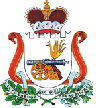 